Марш Прощание славянки 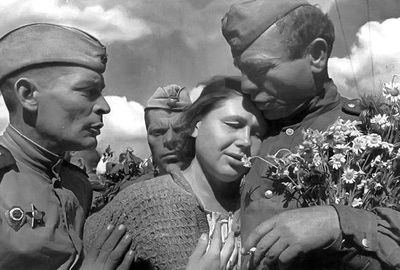 Тематика: Музыка Автор работы: Асташкина Антонина АндреевнаРуководитель проекта:  Клейменова Олеся Владимировна Учреждение:  МБОУ «Школа  № 29» Класс:  6 В процессе работы над исследовательским проектом по музыке на тему "Марш Прощание славянки" автором была поставлена цель изучить информацию об истории марша и его создателе, донести ее до одноклассников. В проекте исследуется судьба марша "Прощание славянки", выполняется практическая исследовательская работа.
В основе работы лежит изучение истории создания марша, опрос учащихся на предмет их знакомства с данным произведением музыкального искусства, созданного В. Агапкиным. Работа направлена на то, чтобы доказать, что написанный в 1912 году марш "Прощание славянки" является популярным спустя более ста лет и ассоциируется у людей с празднованием Дня Победы в Великой Отечественной Войне.В предложенном проекте по музыке (начальная школа) "Марш Прощание славянки" автором были проанализированы теоретические данные о создании марша, а также представлено изложение своего опыта проведения социологического опроса. Работа содержит изложение биографии композитора В. Агапкина и судьбы его произведения с момента создания и до наших дней.ОглавлениеВведение
1. «Славянка» не прощается.
2. История марша и его создателя.
3. Судьба «Славянки».
4. Практическая часть.
Заключение
Список литературы
ПриложениеВведениеКруг моих музыкальных интересов разнообразен. Я занимаюсь вокалом в музыкальной школе, но ещё люблю слушать разную музыку: классическую, эстрадную, в том числе и военные марши. На уроках в музыкальной школе я не только слушаю эту музыку, но и принимаю участие в концертах, писала рефераты о маршах, солдатских песнях. В детстве я много раз слышала рассказы о войне.
Зная достаточно о маршевой музыке, я с удивлением узнала, что в 2014 году весь мир праздновал столетний юбилей Первой Мировой войны. А в 1912 году был написан замечательный марш, который прошел с народом две Великих войны. Во время празднования Дня Победы в Москве все были счастливы слышать мелодию любимого марша «Прощание славянки». Прошедший через все войны ХХ века, он воспринимается во всём мире как наиболее популярный русский марш.Марш любят и знают «от мала до велика» в нашей стране и очень многие во всем мире. Он звучит на праздниках и парадах, в вокальном и инструментальном исполнении, под его звуки легко шагать в походах, но вот кто сочинил марш и как создавался этот шедевр, об этом, к сожалению, знают немногие. Музыкальное произведение выражает мысли и чувства людей и может правдиво поведать о каких-либо исторических событиях. Таким произведением является марш В. Агапкина «Прощание славянки». События на Балканах, происходившие в начале ХХ столетия, не так известны, как скажем события Великой Отечественной войны. Но, допуская пробелы в хронологии исторических событий, мы становимся «Иванами, не помнящими родства». Изучая информацию по теме проекта, я узнала много нового не только о музыке, но и об исторических событиях, о той эпохе. Верно выражение, что народ, не помнящий своего прошлого, не имеет будущего. Тема памяти, бережного хранения всего, что нам досталось от предшественников, гордость за их дела и поступки особенно актуальна в наши дни. Цель: изучить информацию об истории марша и его создателе, донести ее до одноклассников. Задачи:Выяснить, что знают мои одноклассники о марше В. Агапкина «Прощание славянки»;Изучить творческий и жизненный путь композитора;Изучить историю создания шедевра и проследить его дальнейшую судьбу до наших дней;Собрать наглядный материал, подобрать музыкальные записи для проведения классного часа;Выучить «Марш славянки» для исполнения с одноклассниками;Провести классный час ко дню Победы по теме «Славянка не прощается».Методы исследования.Наблюдения. Беседа с одноклассниками.Математическая обработка данных.Предмет исследования – маршОбъект – процесс жизнедеятельности человека. 1. «Славянка» не прощаетсяЛес да степь, да в степи полустанки.
Свет вечерней и новой зари —
Не забудь же «Прощанье славянки»,
Сокровенно в душе повтори!
В. Лазарев (1984г)Вряд ли найдется русский человек, которого бы не волновали звуки легендарного марша Василия Агапкина «Прощание славянки». В мелодии марша переданы взволнованность и тревога, самоотверженность и мужественность, вера и надежда, нежность и любовь. Кажется, эта музыка, созданная в начале прошлого столетия, жила в наших сердцах всегда. Она неотделима от истории нашей Родины, в ней выражен дух славянского народа. На Интернет-сайте «Марш тысячелетия» можно услышать «Прощание славянки» в разном исполнении. Военные оркестры и детские ансамбли, зарубежные и российские музыканты поют и играют великий марш. Слушая эти записи, мне захотелось больше узнать об авторе и его произведении.(Приложение № 1)Перейти к основному содержанию 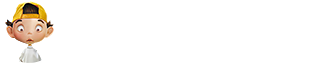 Исследовательские работыМетодические материалыИгры, тренажеры, тестыКонтактыТемы исследованийДОУ (детский сад)Начальная школаОкружающий мирЛитературное чтениеРусский языкЛитератураАнглийский языкМатематикаФизикаАстрономияХимияИнформатикаБиологияЭкологияИсторияОбществознаниеКраеведениеГеографияФизкультураМузыкаИЗООБЖМХКОРКСЭСоциальные проектыЭкономикаПсихологияПедагогикаЛитература по проектамОформление работыВиды исследовательских работОрганизация и проведение работыЭтапы исследовательской работыОформление исследовательской работыСтруктура исследовательской работыПлан исследовательской работыТитульный лист исследовательской работыСодержание исследовательской работыВведение исследовательской работыОбоснование актуальности исследованияПроблема исследовательской работыЦель исследовательской работыОбъект и предмет исследованияЗадачи исследовательской работыГипотеза исследовательской работыМетоды исследованияТеоретическая значимость работыПрактическая значимость работыЗаключение исследовательской работыСписок литературыПриложения исследовательской работыЗащита исследовательской работыИсследовательская деятельность учащихсяРекламаПартнерыДослідницькі роботи i проекти учнів УкраїниІнструкції для навчальних закладів УкраїниНаш баннерСайт Обучонок содержит исследовательские работы и проекты учащихся, темы творческих проектов по предметам и правила их оформления, обучающие программы для детей.Будем благодарны, если установите наш баннер! 
Код баннера: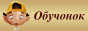 <a href="https://obuchonok.ru/" target="_blank"> <img src="https://obuchonok.ru/banners/banob2.gif" width="88" height="31" alt="Обучонок. Исследовательские работы и проекты учащихся"></a>Все баннеры... Исследовательские работы и проектыДОУ (детский сад) Начальная школа Окружающий мир Обществознание Английский язык Русский язык Литература Математика Информатика Астрономия Физика Химия История Биология Экология География Экономика ИЗО, МХК Музыка Технология Физкультура ОБЖ Краеведение ОРКСЭ, ОПК Психология Марш Прощание славянки Пнд, 12/11/2018 - 14:02 | natasha Тематика: Музыка Автор работы: Безгодова Виктория Руководитель проекта: Кожемякина Светлана Леонидовна Учреждение: МБОУ «ООШ  № 1» Класс: 5 В процессе работы над исследовательским проектом по музыке на тему "Марш Прощание славянки" автором была поставлена цель изучить информацию об истории марша и его создателе, донести ее до одноклассников. В проекте исследуется судьба марша "Прощание славянки", выполняется практическая исследовательская работа.
В основе работы лежит изучение истории создания марша, опрос учащихся на предмет их знакомства с данным произведением музыкального искусства, созданного В. Агапкиным. Работа направлена на то, чтобы доказать, что написанный в 1912 году марш "Прощание славянки" является популярным спустя более ста лет и ассоциируется у людей с празднованием Дня Победы в Великой Отечественной Войне.В предложенном проекте по музыке (начальная школа) "Марш Прощание славянки" автором были проанализированы теоретические данные о создании марша, а также представлено изложение своего опыта проведения социологического опроса. Работа содержит изложение биографии композитора В. Агапкина и судьбы его произведения с момента создания и до наших дней.ОглавлениеВведение
1. «Славянка» не прощается.
2. История марша и его создателя.
3. Судьба «Славянки».
4. Практическая часть.
Заключение
Список литературы
ПриложениеВведениеКруг моих музыкальных интересов разнообразен. Я занимаюсь вокалом в музыкальной школе, но ещё люблю слушать разную музыку: классическую, эстрадную, в том числе и военные марши. На уроках в музыкальной школе я не только слушаю эту музыку, но и принимаю участие в концертах, писала рефераты о маршах, солдатских песнях. В детстве я много раз слышала рассказы о войне.
Зная достаточно о маршевой музыке, я с удивлением узнала, что в 2014 году весь мир праздновал столетний юбилей Первой Мировой войны. А в 1912 году был написан замечательный марш, который прошел с народом две Великих войны. Во время празднования Дня Победы в Москве все были счастливы слышать мелодию любимого марша «Прощание славянки». Прошедший через все войны ХХ века, он воспринимается во всём мире как наиболее популярный русский марш.Марш любят и знают «от мала до велика» в нашей стране и очень многие во всем мире. Он звучит на праздниках и парадах, в вокальном и инструментальном исполнении, под его звуки легко шагать в походах, но вот кто сочинил марш и как создавался этот шедевр, об этом, к сожалению, знают немногие. Музыкальное произведение выражает мысли и чувства людей и может правдиво поведать о каких-либо исторических событиях. Таким произведением является марш В. Агапкина «Прощание славянки». События на Балканах, происходившие в начале ХХ столетия, не так известны, как скажем события Великой Отечественной войны. Но, допуская пробелы в хронологии исторических событий, мы становимся «Иванами, не помнящими родства». Изучая информацию по теме проекта, я узнала много нового не только о музыке, но и об исторических событиях, о той эпохе. Верно выражение, что народ, не помнящий своего прошлого, не имеет будущего. Тема памяти, бережного хранения всего, что нам досталось от предшественников, гордость за их дела и поступки особенно актуальна в наши дни. Цель: изучить информацию об истории марша и его создателе, донести ее до одноклассников. Задачи:Выяснить, что знают мои одноклассники о марше В. Агапкина «Прощание славянки»;Изучить творческий и жизненный путь композитора;Изучить историю создания шедевра и проследить его дальнейшую судьбу до наших дней;Собрать наглядный материал, подобрать музыкальные записи для проведения классного часа;Выучить «Марш славянки» для исполнения с одноклассниками;Провести классный час ко дню Победы по теме «Славянка не прощается».Методы исследования.Наблюдения. Беседа с одноклассниками.Математическая обработка данных.Предмет исследования – маршОбъект – процесс жизнедеятельности человека. 1. «Славянка» не прощаетсяЛес да степь, да в степи полустанки.
Свет вечерней и новой зари —
Не забудь же «Прощанье славянки»,
Сокровенно в душе повтори!
В. Лазарев (1984г)Вряд ли найдется русский человек, которого бы не волновали звуки легендарного марша Василия Агапкина «Прощание славянки». В мелодии марша переданы взволнованность и тревога, самоотверженность и мужественность, вера и надежда, нежность и любовь. Кажется, эта музыка, созданная в начале прошлого столетия, жила в наших сердцах всегда. Она неотделима от истории нашей Родины, в ней выражен дух славянского народа. На Интернет-сайте «Марш тысячелетия» можно услышать «Прощание славянки» в разном исполнении. Военные оркестры и детские ансамбли, зарубежные и российские музыканты поют и играют великий марш. Слушая эти записи, мне захотелось больше узнать об авторе и его произведении.(Приложение № 1)